Recurso Familiar: Introducción a la preparatoria para estudiantes que ingresan al 9º grado Horario diario y transporte en autobús ¡La comunicación es clave!⭐ ¡Sea un padre de familia/tutor involucrado en la educación preparatoria de su estudiante! Los estudios muestran que los hijos cuyos padres/tutores están comprometidos con su educación, sacan calificaciones más altas y tienen mejores conductas y habilidades sociales. ⭐ Consejo de un padre de familia del NYS-MEP-PAC Estatal – “Asistan a todo programa de orientación que ofrezca la escuela antes del inicio del periodo escolar.”⭐ Si usted necesita recoger a su(s) hijo(s) temprano, para acudir a su cita médica u otra razón, usted necesita firmar su salida.  ⭐ Asegúrese de entender completamente la información que la escuela envía a su casa.  Si ésta no está traducida, pida ayuda.  ⭐ Usted puede solicitar a la escuela los servicios de interpretación y de traducción de materiales. Realice lo anterior por escrito al inicio de cada año escolar. Usted puede expresar su preferencia de comunicación en su idioma nativo. ⭐ Las reuniones de padres de familia-maestros son oportunidades para comunicarse directamente con los maestros de su(s) hijo(s). Usted puede solicitar estas reuniones en cualquier momento, y también la escuela podría programar ocasionalmente una reunión. ⭐ Consejo de un padre de familia del NYS-MEP-PAC Estatal – “Manténgase en contacto con los profesores.”⭐ Ocasionalmente se llevan a cabo viajes de estudio. Estos suceden cuando los estudiantes dejan las instalaciones de la escuela para tener una experiencia especial en su aprendizaje. Para esto se requiere un permiso por escrito y firmado, en cuyo caso, se enviará un formato a casa vía correo electrónico o en papel. Usted debe firmar el formato de permiso si desea que su(s) hijo(a)(s) participe(n) en el viaje de estudio. ⭐ Si usted no cuenta con correo electrónico, hable con el educador para migrantes de su hijo(a) y pídale que lo ayude a obtener uno. Muchas veces, la comunicación de la escuela se envía por e-mail. Un e-mail es una buena forma de comunicar sus preguntas o preocupaciones al(a la) profesor(a) de su hijo(a), la oficina del director, u otra persona de la escuela. ⭐ Se espera que la asistencia a la escuela sea en forma diaria, a menos que su hijo(a) se encuentre enfermo(a). Envíe una nota explicativa por cada ausencia. Muchas veces, la asistencia cuenta para pasar el grado. ⭐ Las escuelas preparatorias tienen horario diferente cuando se aplican las pruebas Regent estatales. Los estudiantes asisten solo los días en que están programados sus exámenes. ¡Prepare a su hijo(a) para tener éxito en la escuela preparatoria!⭐ Consejo de un padre de familia del NYS-MEP-PAC Estatal – “Recorra el sitio web de la escuela con los estudiantes más grandes, para encontrar recursos y personas que los ayuden.”⭐ Consejo de un padre de familia del NYS-MEP-PAC Estatal – “Enseñe a sus hijos(as) mayores a buscar ayuda para cubrir sus propias necesidades.”⭐ Consejo de un padre de familia del NYS-MEP-PAC Estatal – “Dé a su hijo la confianza necesaria para dejar que otra persona le ayude.”⭐ Su hijo(a) puede calificar para desayuno y almuerzo gratuito en la escuela. Hable con el Tutor de Educación para Migrantes de su hijo(a) acerca del proceso. ⭐ Revise las conductas esperadas y procedimientos disciplinarios de la escuela, que se encuentran normalmente en el Manual del Estudiante o en el Código de Conducta de la escuela. Pregunte si una copia en español está disponible, si fuese necesario. ⭐ Consejo de un padre de familia del NYS-MEP-PAC Estatal – “Hable con su hijo(a) acerca de sus compañeros de clase, y de la necesidad de tratarse unos a los otros con respeto, pero que no todos son sus amigos.” ⭐ Consejo de un padre de familia del NYS-MEP-PAC Estatal – “Comuníquese con sus hijos(as) – los estudiantes más grandes pasan por una etapa difícil con tantos cambios.”¡Apoye a su estudiante con la tarea! ⭐ El acceso a Internet puede ser necesario para hacer la tarea. También es muy útil para comunicarse con la escuela. ⭐ Algunas veces se requiere que los estudiantes lean durante el verano, antes del inicio escolar en septiembre. Averigüe si se requiere lectura de verano. ⭐ Libros de texto, computadoras u otros aparatos se prestan en ocasiones a los estudiantes de preparatoria para varias clases. Estos deben ser devueltos en buenas condiciones.  ⭐ Los estudiantes pueden utilizar la biblioteca de la escuela. Es un buen lugar y tranquilo para hacer la tarea. 📕 Tarea: Retos y Estrategias que Funcionan. Este manual contiene las experiencias con la tarea, tal como las compartieron los padres de familia en nuestro Consejo Consultivo Estatal de Padres de Familia en el año 2022. English                                                     Spanish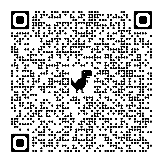 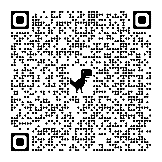 Tu escuela Tu escuela Tu escuela Señala tu grado de preparatoria actual9o año (Freshman)11o año (Junior)Señala tu grado de preparatoria actual10 o año (Sophomore)12o año (Senior)Edificio escolar/Nombre de la preparatoriaDistrito Sitio web de la escuelaPortales de la tarea y para los padres y/o App escolar para instalarse en celular Donde encontrar la información de contacto de los maestros(En el sitio web o la app de la escuela)Teléfono de la dirección/EmailEmail del distrito escolarAsistencia para las tareas escolaresRecorrido de la escuelaProgramado para: __________________Programado para: __________________Construir tu sistema de apoyo personalConstruir tu sistema de apoyo personalPersonaNombre(s) e información de contactoMaestro o tutor del Programa de Educación para Migrantes Maestro o maestra del salón principalyOtros maestros y maestrasServicios de apoyo estudiantil Incluyen:Consejero escolarEducación especialCoordinador de Dignidad para Todos los Estudiantes (DASA)Funcionario de recursos escolares (SRO)OtrosMaestro/Maestra de Inglés como Segunda Lengua, Inglés como Nueva Lengua (ESL/ENL)Enfermería  Administrador(es) Escolar(es) [Director/Directora Asistente]Adulto Auxiliar  (Auxiliar en general)Orientador(es) Asistente(es) Hora para estar listo(a) para salir de la casa por la mañana..…….………...…..____________________________Hora de abordar el autobús…....….____________________________Nombre del conductor………………..                                 Hora de llegada del estudiante que no llega en autobús (caminando o de otra manera)………………………...…….                              ________________________________________________________La escuela abre a las:……………………____________________________Las clases inician a las:.…….…..……..____________________________Hora de salida de la escuela…..…….____________________________Palabras clave/Frases para uso de los estudiantes en la escuela.Llena este espacio con las palabras y frases que se te ocurran ¿Puedo ir al baño?¿Puedo ir al baño?¿Puedo ir al baño?¡Consejos para el padre de familia/tutor!